GUÍA DE ESTUDIO DE LA LECCIÓN 4.4.1 THE SUBJUNCTIVE WITH VERBS OF EMOTIONIn the previous lesson, you learned how to use the subjunctive with expressions of will and influence. You will now learn how to use the subjunctive with verbs and expressions of emotion.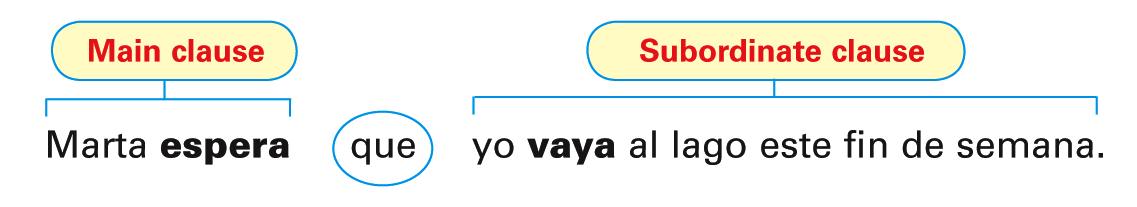 When the verb in the main clause of a sentence expresses an emotion or feeling such as hope, fear, joy, pity, or surprise, the subjunctive is required in the subordinate clause. 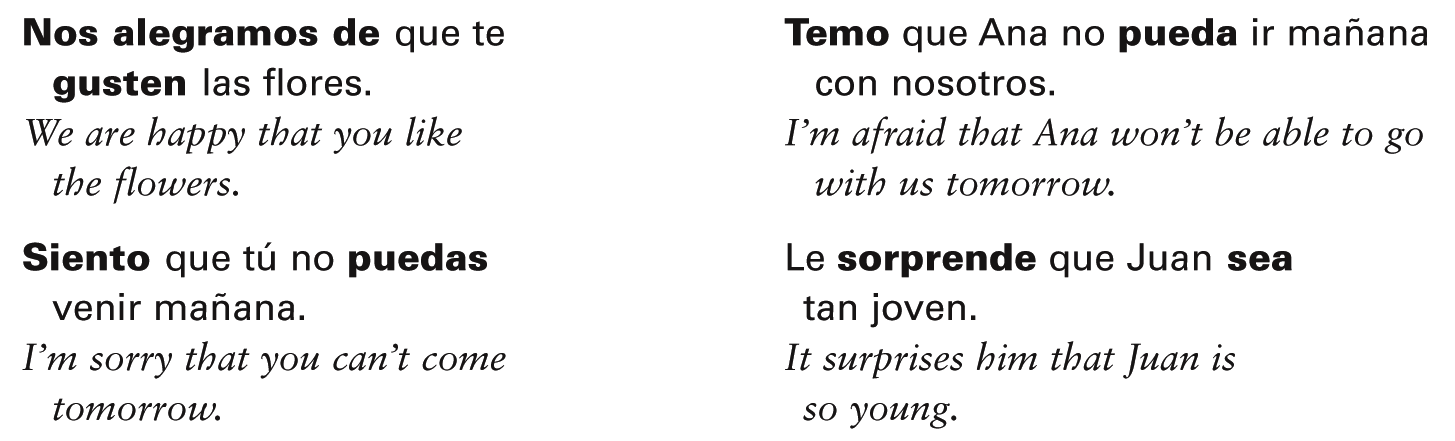 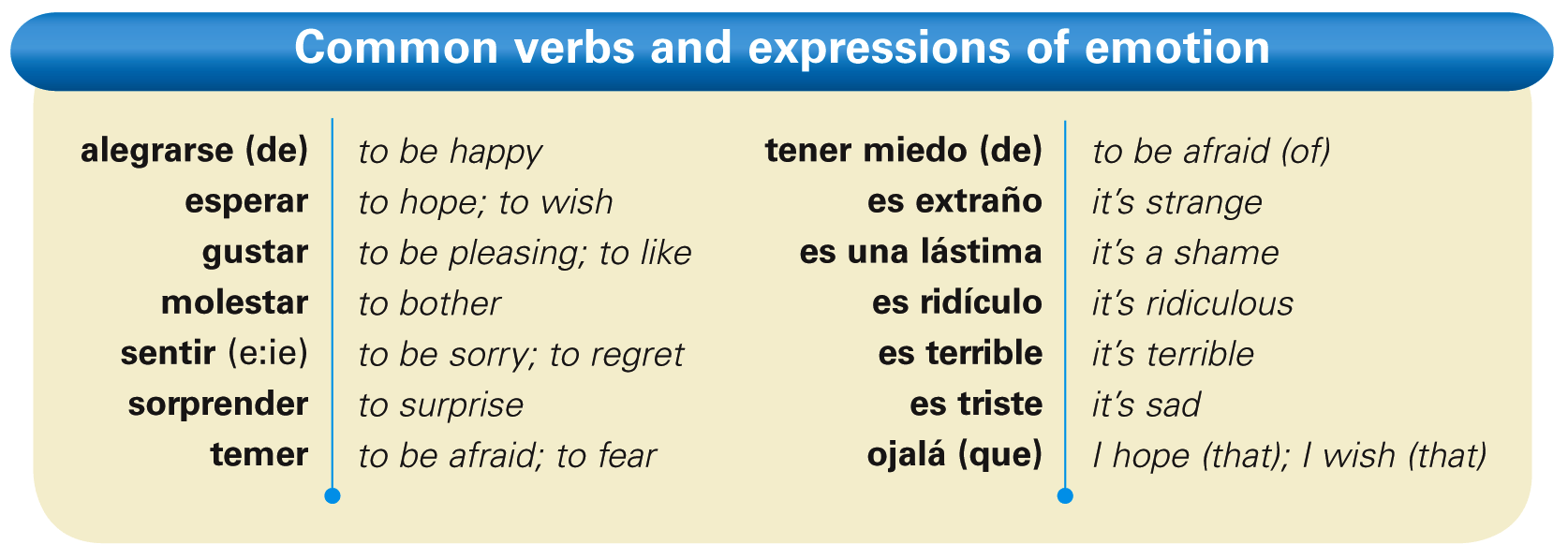 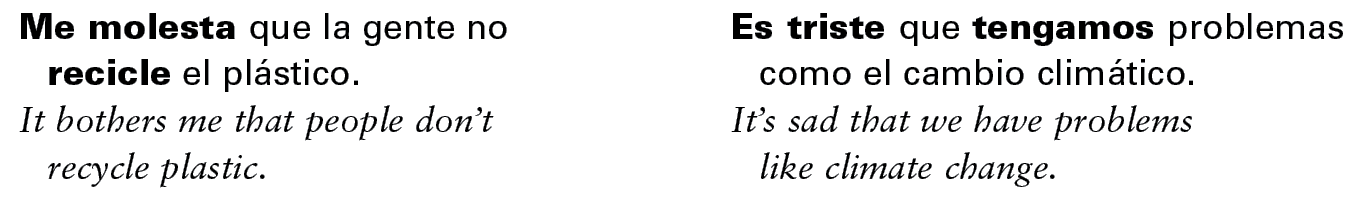 As with expressions of will and influence, the infinitive, not the subjunctive, is used after an expression of emotion when there is no change of subject. Compare these sentences. 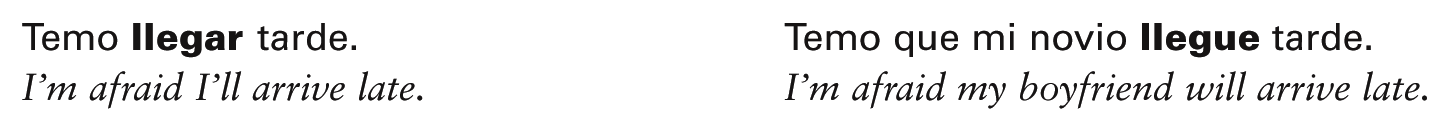 The expression ojalá (que) means I hope or I wish, and it is always followed by the subjunctive. Note that the use of que with this expression is optional. 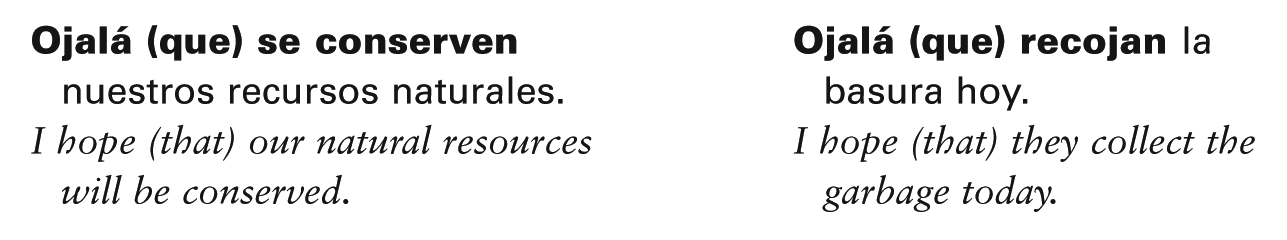 4.2 THE SUBJUNCTIVE WITH DOUBT, DISBELIEF, AND DENIAL.Just as the subjunctive is required with expressions of emotion, influence, and will, it is also used with expressions of doubt, disbelief, and denial.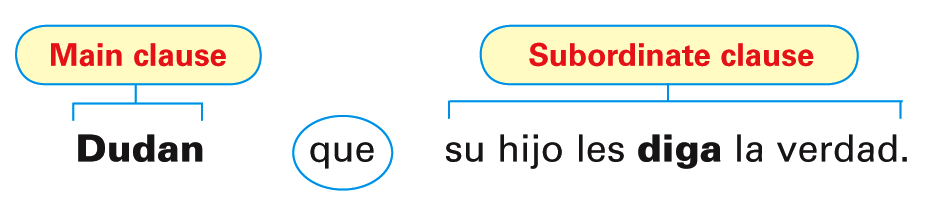 The subjunctive is always used in a subordinate clause when there is a change of subject and the expression in the main clause implies negation or uncertainty. Here is a list of some common expressions of doubt, disbelief, or denial.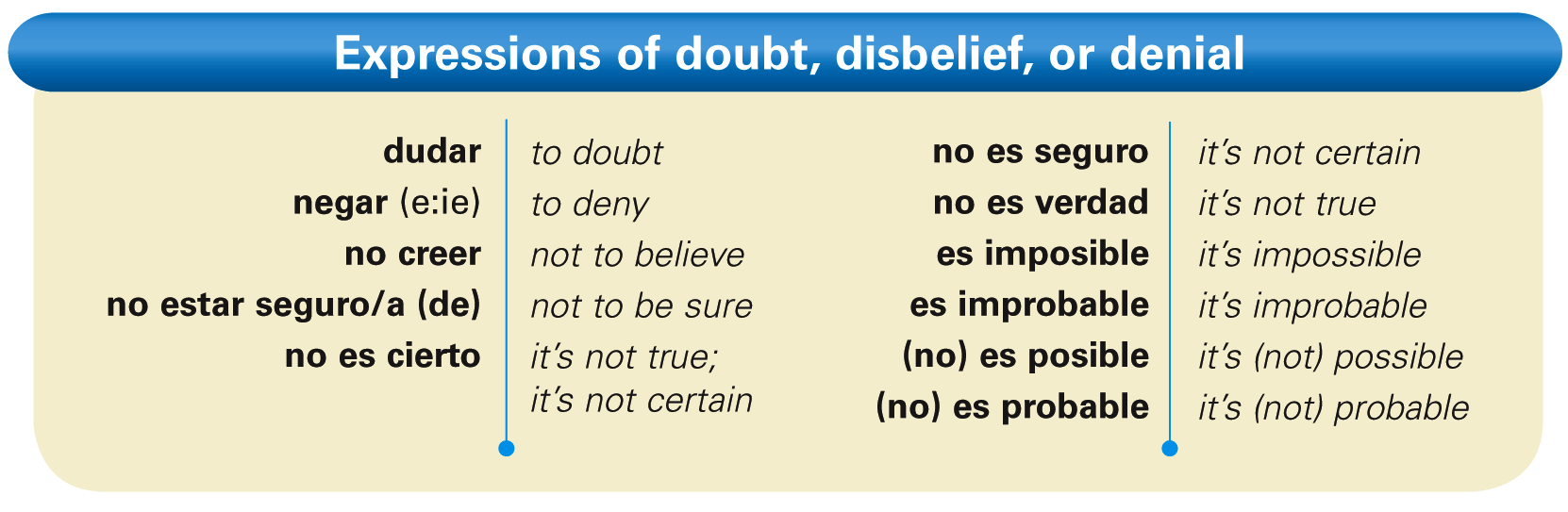 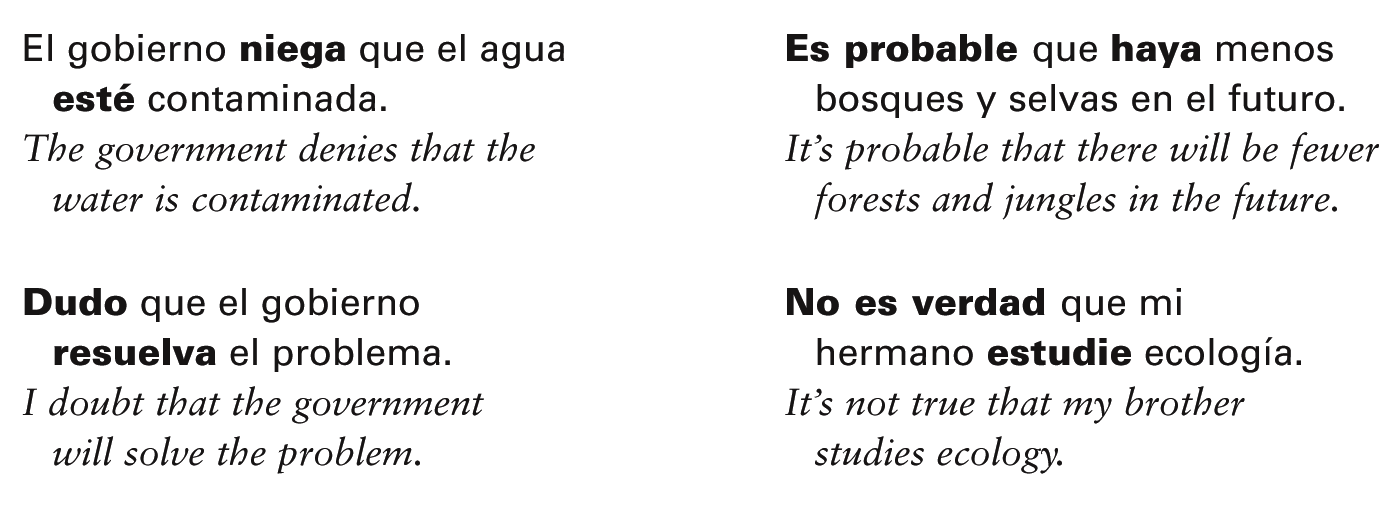 The indicative is used in a subordinate clause when there is no doubt or uncertainty in the main clause. Here is a list of some expressions of certainty. 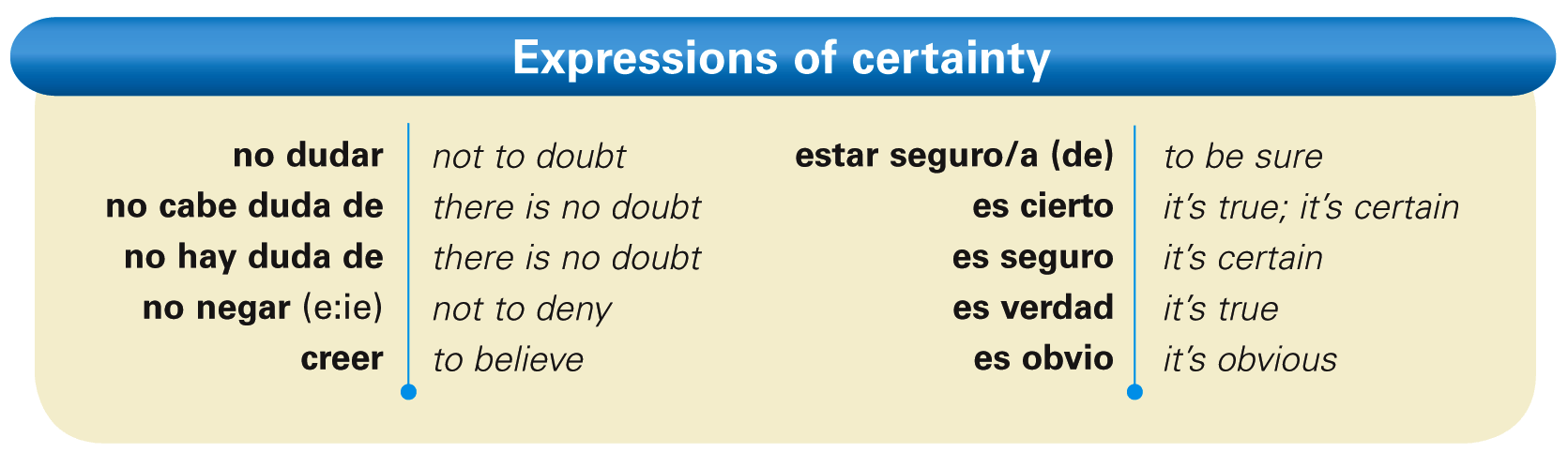 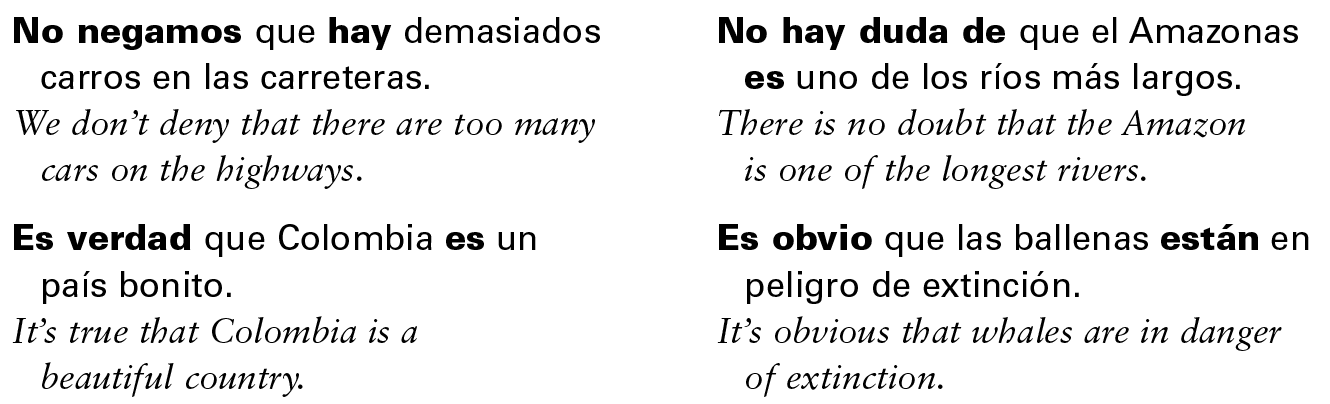 In affirmative sentences, the verb creer expresses belief or certainty, so it is followed by the indicative. In negative sentences, however, when doubt is implied, creer is followed by the subjunctive. 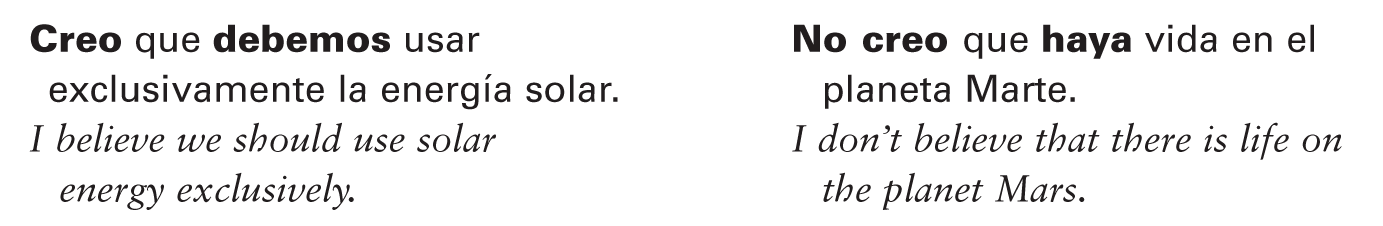 The expressions quizás and tal vez are usually followed by the subjunctive    because they imply doubt about something. 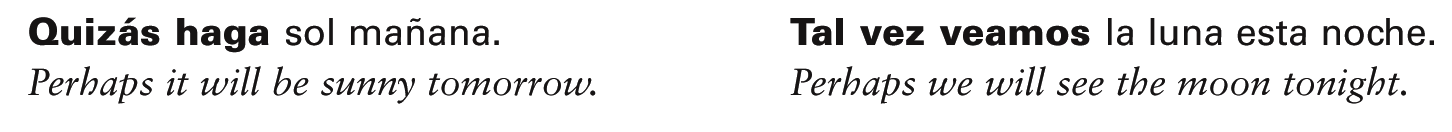 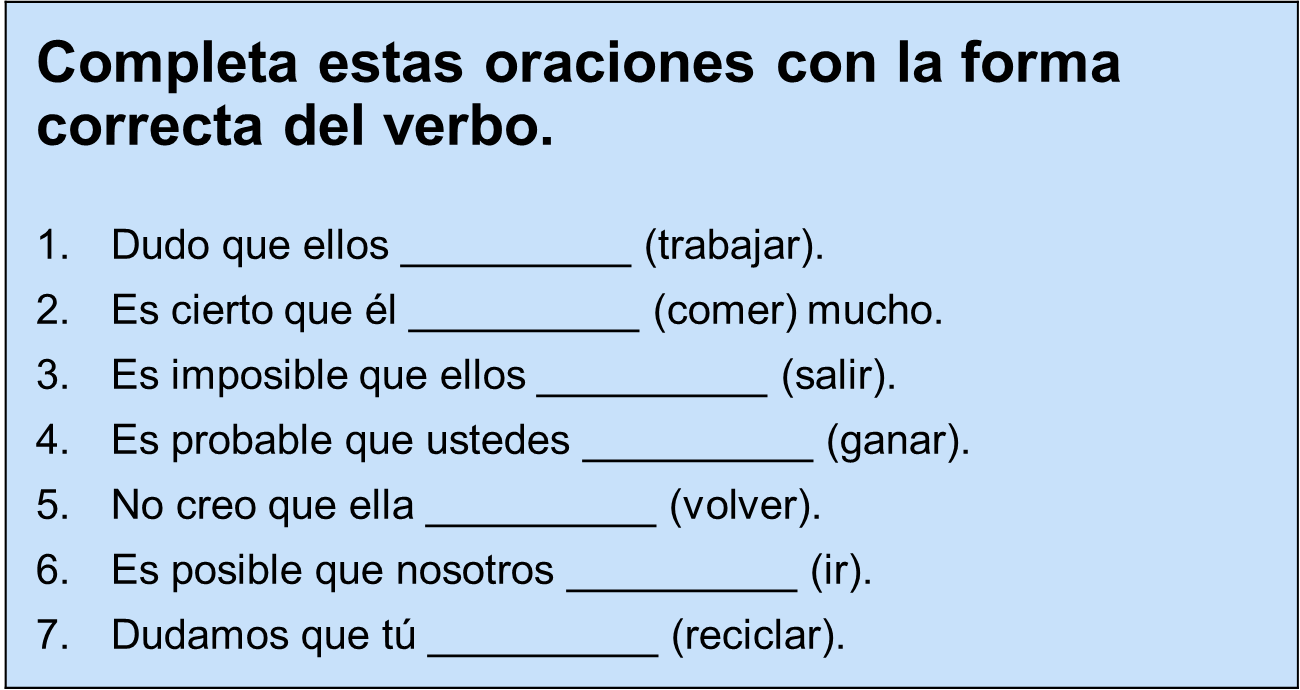 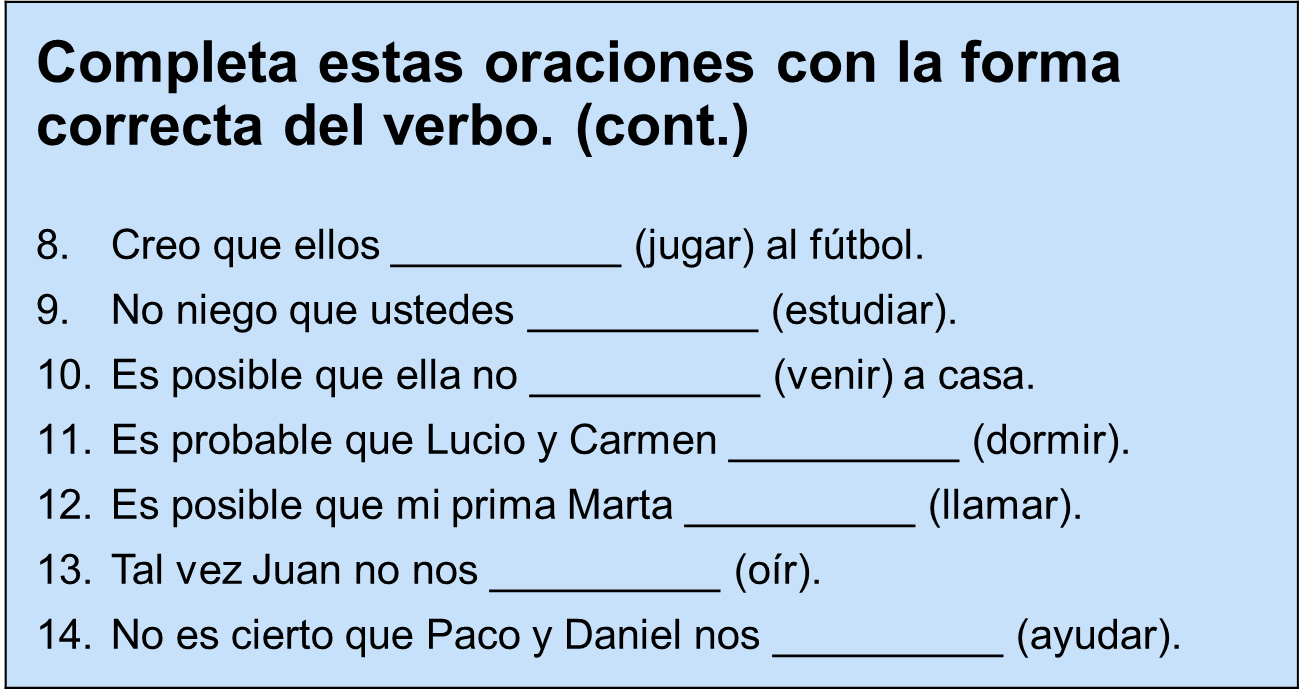 4.3 THE SUBJUNCTIVE WITH CONJUNCTIONSConjunctions are words or phrases that connect other words and clauses in sentences. Certain conjunctions commonly introduce adverbial clauses, which describe how, why, when, and where an action takes place. 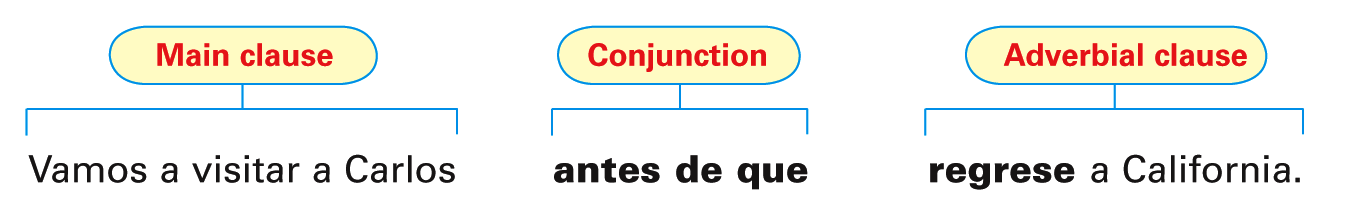 With certain conjunctions, the subjunctive is used to express a hypothetical situation, uncertainty as to whether an action or event will take place, or a condition that may or may not be fulfilled. 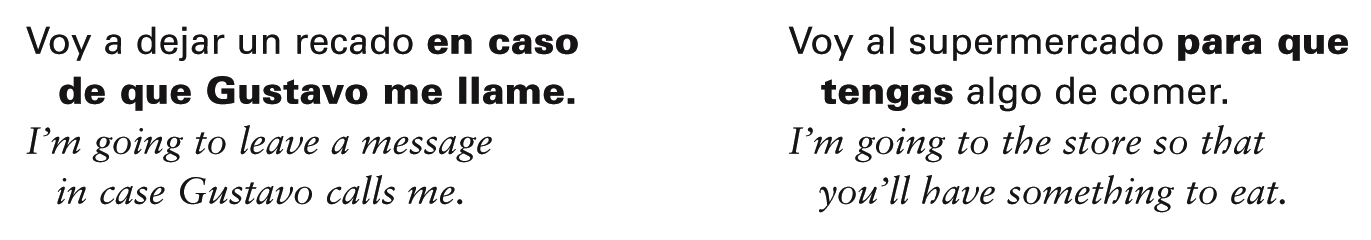 Here is a list of the conjunctions that always require the subjunctive. 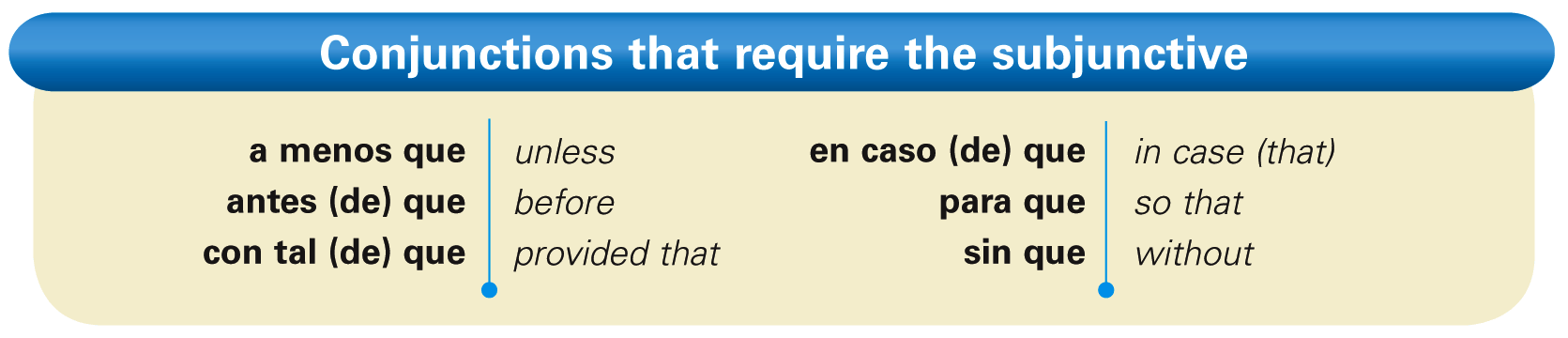 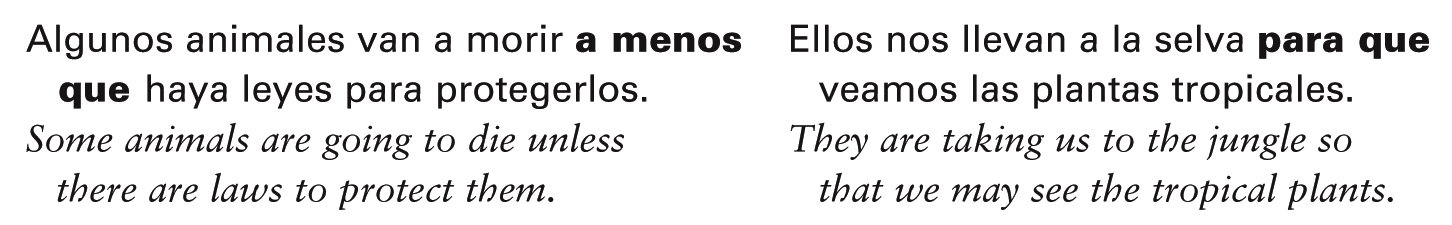 The infinitive, not que + [subjunctive],  is used after the prepositions antes de, para, and sin when there is no change of subject. ¡Atención! While you may use a present participle with the English equivalent of these phrases, in Spanish you cannot. 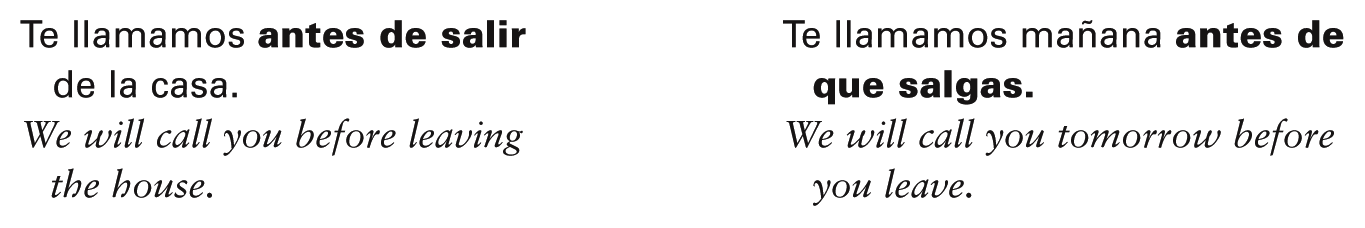 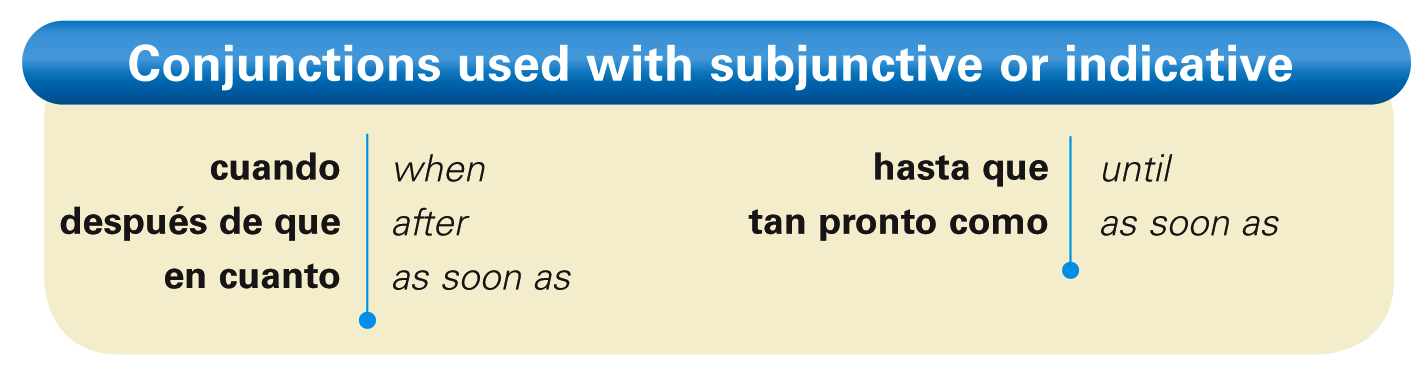 With the conjunctions above, use the subjunctive in the subordinate clause if the main clause expresses a future action or command. 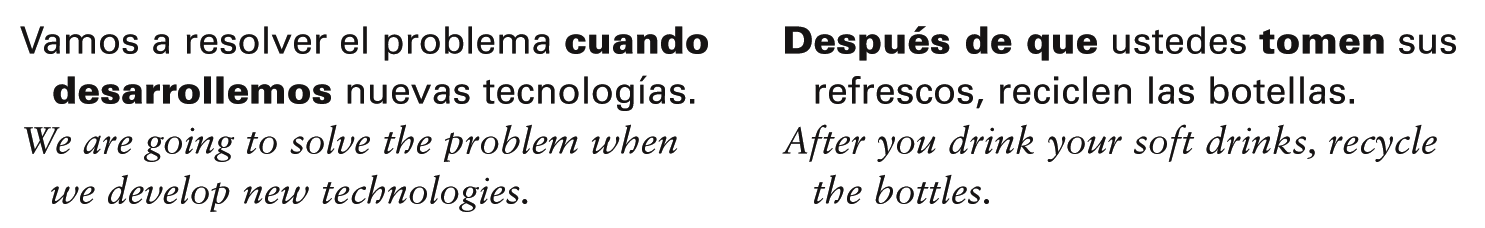 With these conjunctions, the indicative is used in the subordinate clause if the verb in the main clause expresses an action that habitually happens, or that happened in the past.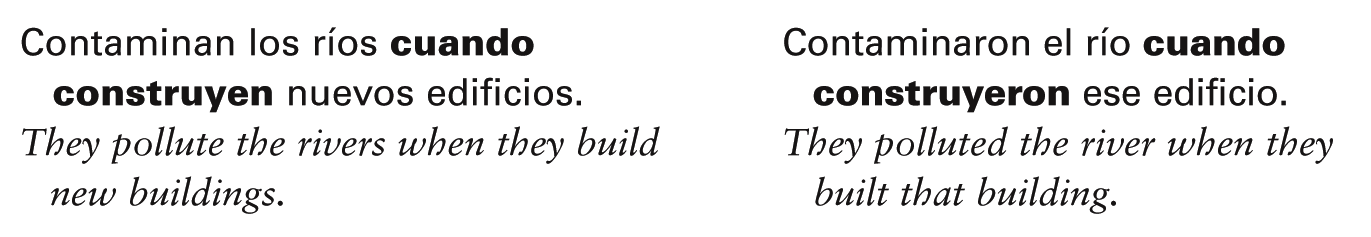 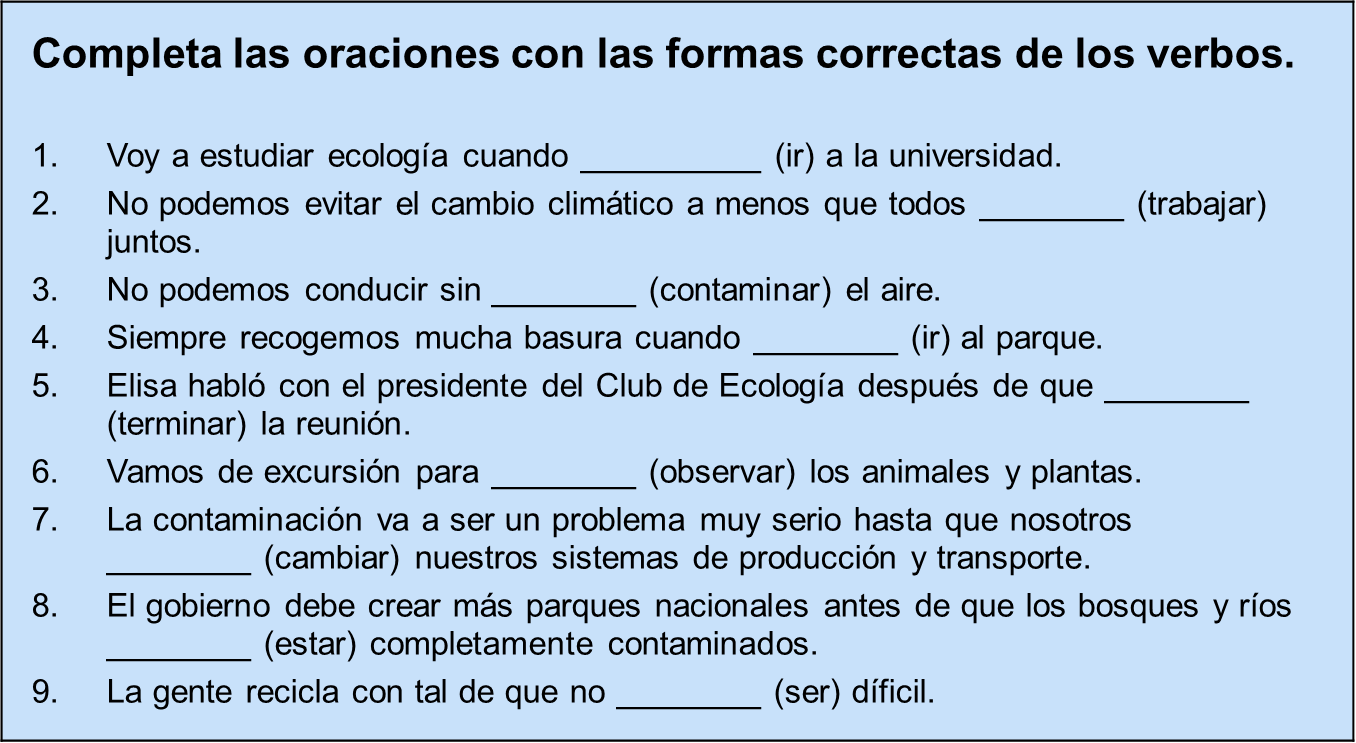 a menos quealegrarse (de)el animalantes (de) queel árbolel ave, el pájaroel bosque (tropical)el calentamiento globalel cambio climáticocazarel cielocon tal (de) quela conservaciónconservarla contaminación (del aire; del agua)contaminarcontrolarel cráter(no) creercuandocuidarde aluminiode plásticode vidriola deforestacióndejar de (+ inf.)desarrollardescubrirel desiertodespués de quedestruir(no) dudarla ecologíael/la ecologistaecologistael ecoturismoen caso (de) queen cuantola energía (nuclear, solar)el envase(no) es ciertoes extrañoes imposiblees improbablees obvio(no) es posible(no) es probablees ridículo(no) es seguroes terriblees tristees una lástima(no) es verdadesperarestar afectado/a (por)estar contaminado/ala estrellaevitarla extinciónla fábricala florel gatoel gobiernohasta quela hierbael lagola latala leyla lunael medio ambientemejorarla naturaleza(no) negar (e:ie)no cabe duda deno hay duda dela nubeojalá (que)para queel peligroel perroel pez (sing.), los peces (pl.)la piedrala plantala (sobre)poblaciónprotegerpuro/ael reciclajereciclarrecogerel recurso naturalreducirrenovableresolver (o:ue)respirarel ríola selva, la junglael senderosentir (e:ie)sin queel solla solucióntan pronto comotemerla tierrala vacael valleel volcánCompleta las oraciones con las formas correctas de los verbos.Ojalá que ellos __________ (descubrir) nuevas formas de energía. Espero que Ana nos ________ (ayudar) a recoger la basura en la carretera. Es una lástima que la gente no ________ (reciclar) más. Esperamos ________ (proteger) el aire de nuestra comunidad. Me alegro de que mis amigos ________ (querer) conservar la naturaleza. Espero que tú ________ (venir) a la reunión (meeting) del Club de Ecología. Es malo ________ (contaminar) el medio ambiente. A mis padres les gusta que nosotros ________ (participar) en la reunión. Siento que nuestras ciudades ________ (estar) afectadas por la contaminación. Ojalá que yo ________ (poder) hacer algo para reducir la calentamiento global.